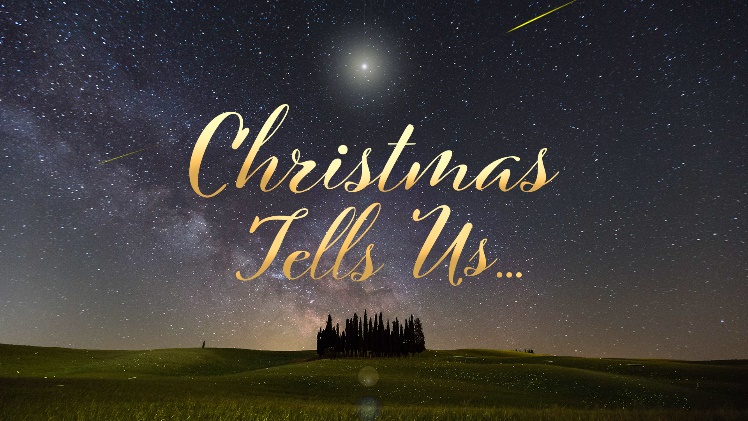 “Remember to Remember” Luke 1:46-56STUDY GUIDE1. Read Isaiah 49:13-16a.  How many different aspects of God’s character can you identify in this passage? What kind of relationships are implied?2. Read Luke 1:46-56. Where does Mary’s song speak to God’s action in the present? The past? How about the future? 3. Recall one instance in your life where you were the recipient of God’s mercy or protection. Now write your own “Mary’s Song” of praise and thanksgiving to God about that instance.  